                                    Сумська міська радаВиконавчий комітетРІШЕННЯвід                   №  	У зв’язку зі здійсненням організаційно - штатних змін в структурних підрозділах ПАТ «Сумигаз», створенням органів Держпродспоживслужби в Сумській області, зміною назв установ, організацій та вулиць міста Суми,                         з метою вдосконалення підготовки та підвищення готовності сил Сумської міської ланки територіальної підсистеми єдиної державної системи цивільного захисту Сумської області до проведення аварійно-рятувальних та відновлювальних робіт, надання допомоги населенню, яке постраждало внаслідок надзвичайних ситуацій та під час або внаслідок воєнних дій чи терористичних актів, відповідно до статті 26 Кодексу цивільного захисту України, пункту 17 Положення про єдину державну систему цивільного захисту, затвердженого постановою Кабінету Міністрів України від 09.01.2014 № 11, вимог постанови Кабінету Міністрів України від 09.10.2013 № 787 «Про затвердження Порядку утворення, завдання та функції формувань цивільного захисту», наказу Міністерства внутрішніх справ України від 31.01.2015 № 113 «Про затвердження Примірного положення про формування цивільного захисту», враховуючи вимоги розпорядження голови Сумської обласної державної адміністрації від 14.03.2016 № 123-ОД «Про створення формувань цивільного захисту та мережі спостереження і лабораторного контролю Сумської області», керуючись пунктом 3 частини першої статті 36 Закону України «Про місцеве самоврядування в Україні», виконавчий комітет Сумської міської ради В И Р І Ш И В:1. Внести зміни до рішення виконавчого комітету Сумської міської ради від 20.10.2015 № 541 «Про створення формувань цивільного захисту та мережі спостереження і лабораторного контролю на території міста Суми».1.1. Пункт 1 викласти в новій редакції: «Затвердити переліки територіальних та об’єктових формувань цивільного захисту, лабораторних закладів і номерних постів радіаційно-хімічного спостереження, які входять до складу мережі нагляду і лабораторного контролю міста Суми, згідно з додатками 1, 2, 3, 4».2. Керівникам підприємств, установ та організацій комунальної форми власності, рекомендувати керівникам суб’єктів господарювання державної та приватної форми власності:2.1. утворити об’єктові формування цивільного захисту згідно з               додатком 4;2.2. у двотижневий термін розробити та затвердити, виходячи із специфіки діяльності і виробничої необхідності, завдання по створенню відповідних формувань цивільного захисту, організувати контроль за комплектуванням цих формувань та забезпечити їх готовність до виконання завдань у мирний час та                в особливий період.3. Контроль за виконанням цього рішення покласти на заступників міського голови відповідно до розподілу обов’язків.Міський голова                                                                                    О.М.ЛисенкоПетров 70 10 02Розіслати: згідно зі списком розсилки 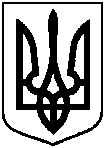                               Проект    оприлюднено  «___»__________ 20__ р.Про внесення змін до рішення  виконавчого комітету Сумської міської ради від 20.10.2015 № 541 «Про створення формувань цивільного захисту та мережі спостереження і лабораторного контролю на території міста Суми»